DAN - die anderen Nachrichten 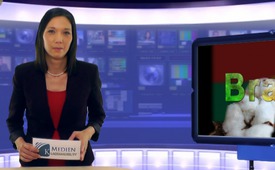 Monsantos gentechnisch veränderte Baumwolle aus Burkina Faso verbannt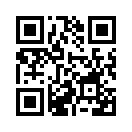 2003 brachte Monsanto gentechnisch veränderte,  kurz: GV, Baumwolle nach 
Burkina Faso, dem größten, Baumwolle produzierenden  Staat Afrikas. Erwiesene 
Folgen von GV-Saat sind erhöhte Kosten durch einen gesteigerten Einsatz 
von Pestiziden, Dünger  und Bewässerung bei sinkenden Erträgen.2003 brachte Monsanto gentechnisch veränderte (kurz: GV) Baumwolle nach Burkina Faso, den größten Baumwolle produzierenden Staat Afrikas. Erwiesene Folgen von GV-Saat sind erhöhte Kosten durch
einen gesteigerten Einsatz von Pestiziden, Dünger und Bewässerung bei sinkenden Erträgen.
Zudem sind die Bauern gezwungen, jährlich neues Saatgut zu kaufen. Burkina Faso will deswegen ab 2018 wieder ausschließlich konventionelle Baumwolle anbauen. Die genetisch veränderten Sorten waren von ungenügender Qualität, sodass die GV-Baumwolle auf dem Markt schlecht abgesetzt werden konnte. Die Ertragseinbußen soll nun Monsanto bezahlen. Dieser Befreiungsschlag hat Vorbildcharakter für ganz Afrika.
Bravo, Burkina Faso!von pb.Quellen:https://vimeo.com/50118483
http://www.gentechfrei.ch/images/stories/pdfs/zeitung/160606_sag_gfi_90_RZ_02_ANSICHT.pdfDas könnte Sie auch interessieren:#Afrika - www.kla.tv/Afrika

#BurkinaFaso - www.kla.tv/BurkinaFaso

#DaN - Die anderen Nachrichten - www.kla.tv/DaNKla.TV – Die anderen Nachrichten ... frei – unabhängig – unzensiert ...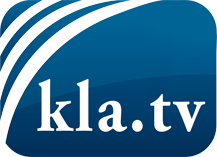 was die Medien nicht verschweigen sollten ...wenig Gehörtes vom Volk, für das Volk ...tägliche News ab 19:45 Uhr auf www.kla.tvDranbleiben lohnt sich!Kostenloses Abonnement mit wöchentlichen News per E-Mail erhalten Sie unter: www.kla.tv/aboSicherheitshinweis:Gegenstimmen werden leider immer weiter zensiert und unterdrückt. Solange wir nicht gemäß den Interessen und Ideologien der Systempresse berichten, müssen wir jederzeit damit rechnen, dass Vorwände gesucht werden, um Kla.TV zu sperren oder zu schaden.Vernetzen Sie sich darum heute noch internetunabhängig!
Klicken Sie hier: www.kla.tv/vernetzungLizenz:    Creative Commons-Lizenz mit Namensnennung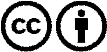 Verbreitung und Wiederaufbereitung ist mit Namensnennung erwünscht! Das Material darf jedoch nicht aus dem Kontext gerissen präsentiert werden. Mit öffentlichen Geldern (GEZ, Serafe, GIS, ...) finanzierte Institutionen ist die Verwendung ohne Rückfrage untersagt. Verstöße können strafrechtlich verfolgt werden.